Publicado en Madrid el 03/02/2023 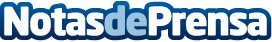 La AEC participa en la iniciativa "Todos Contra el Cáncer"Busca crear un movimiento social para involucrar a toda la sociedad para alcanzar en 2030 el 70% de supervivencia. La presidenta de la Asociación, la Dra. Elena Martín, acudió al acto de presentación del proyecto. El acto contó con la presencia de Su Majestad la Reina Doña Letizia
Datos de contacto:María García Marín913022860Nota de prensa publicada en: https://www.notasdeprensa.es/la-aec-participa-en-la-iniciativa-todos-contra Categorias: Nacional Medicina Solidaridad y cooperación Otras ciencias http://www.notasdeprensa.es